MODELLO 1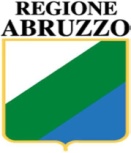 Al Servizio di Igiene degli Allevamenti e Produzione Zootecniche dellaASL di ………………………………….E,PC Al Dipartimento per la Salute e il Welfare SERVIZIO DI SANITA’ VETERINARIA E SICUREZZA DEGLI ALIMENTIVIA CONTE DI RUVO,74 PESCARACon la presente la/il sottoscritto:nome e cognome 		 nata/o il     / 	/ 	/a 	prov 	residentea 	via/P.zza/Loc 	n°		 CF/P.IVA 		C.I n° 		Recapito telefonico 	e mail 	In qualità di legale rappresentante del Centro specializzato/struttura non specializzata:nome per esteso 				sigla			 C.F./P.IVA 		n° iscrizione Camera di Commercio 				 Sede legale a 				via/P.zza/Loc 	n°		 Recapito telefonico 	cell 				e mail 				  Pec 			sito web 						Sede operativaa 	Via/P.zza/Loc 	n°	 (Allegare planimetria dettagliata con destinazione d’uso dei locali)CHIEDEL’iscrizione all’elenco regionale dei centri specializzati/strutture non specializzate che erogano Interventi Assistiti con gli Animali (IAA). Comunica altresì che la Struttura:è operante con/senza animali residenziali, in possesso del NULLA OSTA rilasciato dal competente Servizio Veterinario di Igiene degli Allevamenti e P.Z. della ASL di 	in conformità alle Linee guida di cui all’ASR n. 60 del 25.03.2015 (art. 7 b) in regola con tutte le norme amministrative, edilizie, sanitarie vigenti ed in possesso dei requisiti previsti dal Capitolo 5 delle L.Guida, Paragrafo 5.2 per le strutture non specializzate.è operante con/senza animali residenziali (in regola con tutte le norme amministrative, edilizie, sanitarie vigenti, non in possesso del NULLA OSTA per cui si impegna ai sensi dell’art. 10, comma 2, ad adeguarsi entro 24 mesi a quanto previsto ai sensi degli art.li (5b), (7°,b,e,f), (8, comma 1) di cui all’Accordo Stato Regioni n. 60 del 25.03.2015 ed al Capitolo 5.1 delle allegate Linee Guida, Capitoloper le strutture non specializzate.Vengono svolte le seguenti IAA:	AAA	EAA	TAA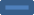 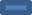 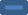 Le figure Professionali/operanti coinvolti ai sensi dell’art. 3 Capitolo 4 dell’ASR (equipe multidisciplinare) sono: (si allegano curriculum vitae) N.B. tutti i componenti dell’Equipe devono avere una specifica formazione e l’attestazione di idoneità relativa agli IAA di cui al Capitolo 9 delle L.GMedico veterinario comportamentista esperto in IAA(previsto per TAA,EAA,AAA)Coadiutore dell’animale previsto dall’ASR e se di specie diversa con valutazione da parte di Organismo riconosciuto (previsto per TAA, EAA, AAA): 	n° iscrizione elenco regionale 	 	n° iscrizione elenco regionale 	 	n° iscrizione elenco regionale 	 	n° iscrizione elenco regionale 	 	n° iscrizione elenco regionale 	Resp. Di progetto (previsto per TAA, EAA) n° iscrizione elenco regionale 	Ref. d’intervento(previsto per TAA, EAA)   n° iscrizione elenco regionale 	Resp. d’attività (solo per AAA più a) e b)	n° iscrizione elenco regionale 	                              PER I CENTRI SPECIALIZZATI E PER STRUTTURE NON SPECIALIZZATE CON ANIMALI RESIDENZIALI:Responsabile del CentroFigure professionali sanitarie e non e operatori formati in numero adeguato in relazione ai progettiDirettore sanitario veterinario, responsabile del benessere animale e operatori formati per accudire gli animaliPER I CENTRI SPECIALIZZATI E PER STRUTTURE NON SPECIALIZZATE CON ANIMALI NON RESIDENZIALI:PRESENZA DI PROCEDURE OPERATIVE VOLTE A GARANTIRE LA SICUREZZA DI UTENTI NONCHE’ LA TUTELA E DEL BENESSERE ANIMALEPRESENZA DEI REQUISITI RELATIVI ALLE “AREE PER L’EROGAZIONE DEGLI INTERVENTI” DI CUI AL PARAGRAFO 5.1 DELLE L.G.SPECIE ANIMALI COINVOLTE E NUMERO:CANIGATTIEQUIDI (cavalli o asini)CONIGLILuogo e dataFirma leggibile e timbroNOMEMICROCHIP ANAGRAFICONOMEMICROCHIP ANAGRAFICONOMEMICROCHIP ANAGRAFICONOMEMICROCHIP ANAGRAFICO